Сумська міська радаVІII СКЛИКАННЯ       СЕСІЯРІШЕННЯвід                     2024 року  №        -МРм. СумиРозглянувши звернення юридичної особи, надані документи, відповідно до статей 12, 122, 79-1, 92, 123 Земельного кодексу України, статті 50 Закону України «Про землеустрій», беручи до уваги наказ Східного міжрегіонального Міністерства юстиції України від 23.02.2024 № 141/8 «Про відмову в задоволенні скарги Сумської міської ради», враховуючи рекомендації постійної комісії з питань архітектури, містобудування, регулювання земельних відносин, природокористування та екології Сумської міської ради (протокол від                               23.01.2024 № 78),  керуючись пунктом 34 частини першої статті 26 Закону України «Про місцеве самоврядування в Україні», Сумська міська радаВИРІШИЛА:Надати Комунальному некомерційному підприємству «Центр первинної медико-санітарної допомоги № 1» Сумської міської ради (03083133) дозвіл на розроблення проекту землеустрою щодо відведення земельної ділянки в постійне користування за адресою: с. Піщане, вул. Завгородівка                                                 (вул. Кооперативна), 1 (Піщанський старостинський округ), орієнтовною площею не більше 0,0800 га. Категорія та цільове призначення земельної ділянки: землі житлової та громадської забудови, для будівництва та обслуговування будівель закладів охорони здоров’я та соціальної допомоги (код КВЦПЗ-03.03).Секретар Сумської міської ради 					    Артем КОБЗАРВиконавець: Клименко ЮрійІніціатор розгляду питання – постійна комісія з питань архітектури, містобудування, регулювання земельних відносин, природокористування та екології Сумської міської радиПроєкт рішення підготовлено Департаментом забезпечення ресурсних платежів Сумської міської ради.Доповідач – Клименко Юрій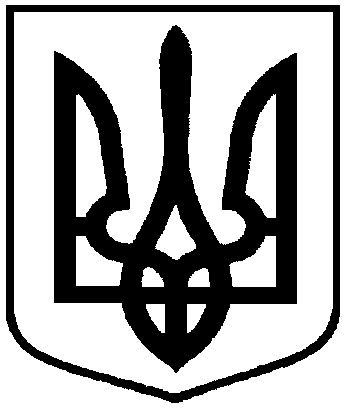 Проєкт оприлюднено«__»_________________2024 р.Про надання Комунальному некомерційному підприємству «Центр первинної медико-санітарної допомоги № 1» Сумської міської ради дозволу на розроблення проекту землеустрою щодо відведення земельної  ділянки                    в постійне користування за адресою:         с. Піщане. вул. Завгородівка,                             (вул. Кооперативна) 1, (Піщанський старостинський округ) орієнтовною площею 0,0800 га